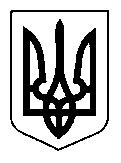 УКРАЇНАЩАСЛИВЦЕВСЬКА  СІЛЬСЬКА  РАДАГЕНІЧЕСЬКОГО  РАЙОНУ  ХЕРСОНСЬКОЇ ОБЛАСТІПРОЕКТ  РІШЕННЯХСІ  СЕСІЇ   VІІ СКЛИКАННЯвід _                     _ №_         _Про внесення змін та доповнень до Програмисоціально – економічного і культурногорозвитку Щасливцевської сільської радина 2019 рік.        Відповідно до статті  91 Бюджетного кодексу, керуючись статті  26 Закону України «Про місцеве самоврядування в Україні», сесія  сільської  радиВИРІШИЛА:1. Внести доповнення до розділу «Розвиток закладів освіти, культури та спорту» Програми соціально-економічного  і  культурного розвитку Щасливцевської сільської ради на 2019 рік, а саме:     - внести  доповнення в  пункт 3 даного  розділу і  викласти  його  в  наступній  редакції:  «Укріплення  матеріально-технічної  бази  д/садків,  а саме  виділення  коштів на :     -  ремонт  вимощення, цоколю,  порогів  у ЗДО ясла-садку «Дзвіночок»;    - ремонт стелі в актовому залі  ЗДО ясла-садка «Дзвіночок»;    - придбання бойлеру на 80 л. для  ЗДО ясла-садка «Дзвіночок».2. Контроль за виконанням рішення покласти на постійну депутатську комісію  з питань бюджету, управління комунальною власністю.Сільський  голова                                                   В. ПЛОХУШКО